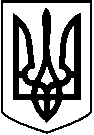  ЛЕТИЧІВСЬКА СЕЛИЩНА РАДА ХМЕЛЬНИЦЬКОГО РАЙОНУ ХМЕЛЬНИЦЬКОЇ ОБЛАСТІВИКОНАВЧИЙ КОМІТЕТ   Р І Ш Е Н Н Я18.11.2021 р.                               Летичів                                                 №  187  Про звільнення від батьківської плати за харчуванняРозглянувши заяви громадян про звільнення від батьківської плати за харчування, керуючись Законом України «Про місцеве самоврядування в Україні», виконком  селищної ради В И Р І Ш И В:Звільнити від плати за харчування  учнів Голенищівського  ліцею  ім. А.Д.Локазюка   з   01.11.2021р.  по 03.06.2022р. Румен Вікторію Олександрівну 1 кл., Мельника Савелія Сергійовича  4 кл.     у зв’язку з тим, що сім’ї знаходяться у  важких матеріальних умовах.Селищний голова				Ігор ТИСЯЧНИЙ